Informacja prasowaWarszawa, STYCZEŃ 2021Najnowszy, ekscytujący Alox Limited Edition 2021 od Victorinox – już dostępny w sprzedaży. Tym razem szwajcarskie noże oficerskie przybrały atrakcyjny kolor tygrysiej pomarańczy, symbolizujący moc, energię i silne emocje. Siódma edycja Alox obejmuje trzy modele: Classic, Pioneer X oraz Hunter Pro. To niezwykłe trio stanowi połączenie funkcjonalności, stylu i dynamicznego designu. Niniejsza edycja może być doskonałym pomysłem na prezent dla wszystkich fanów marki Victorinox oraz kolekcjonerów poszukujących czegoś wyjątkowego. Nowe scyzoryki Alox Limited Edition 2021 są funkcjonalnym i kultowym towarzyszem na każdy dzień.W tym roku edycja zyskała również niepowtarzalny walor wizualny, jakim jest wyjątkowy kolor – tygrysi pomarańcz. Okładki scyzoryków wykrawane są z aluminium, wytłaczane, a następnie anodowane w procesie Eloxal. W ten sposób tworzy się powierzchnię ochronną i nadaje się kolor. Warstwa tlenku jest twarda i zapewnia okładkom dodatkową ochronę przed uszkodzeniem i korozją.Przy długości zaledwie 58 milimetrów Classic Alox posiada ostrze, pilnik do paznokci, śrubokręt, nożyczki i brelok do kluczy. Dzięki tym narzędziom scyzoryk jest idealnym towarzyszem każdego dnia.Pioneer X Alox stanowi wyjątkowo niezawodne narzędzie, przydatne gdziekolwiek się znajdujesz. Model 93-milimetrowy posiada ostrze, rozwiertak, szpikulec, otwieracz do puszek (z małym śrubokrętem), otwieracz do butelek (ze śrubokrętem i przyrządem do ściągania izolacji), nożyczki i breloczek do kluczy.Hunter Pro Alox to elegancki i poręczny scyzoryk dla współczesnego mężczyzny, wyposażony w duże ostrze, otwór do przymocowania smyczy, paracordową zawieszkę oraz klips.Edycja limitowana jest dostępna do wyczerpania zapasów w salonach Victorinox i sklepach partnerskich.Każdy scyzoryk posiada nadrukowany rok na odwrocie, własny certyfikat oraz eleganckie pudełko prezentowe.Victorinox słynie z ponad 130-letniego doświadczenia w produkcji wysokiej jakości noży w Szwajcarii. Marka gwarantuje, iż wszystkie noże i narzędzia są wykonane z najwyższej jakości stali nierdzewnej. Każdy element ma dożywotnią gwarancję na wszelkie wady materiałowe i produkcyjne. Wszystkie noże spełniają bardzo wysokie standardy jakości Victorinox i są w 100% wyprodukowane w Szwajcarii.Szczegóły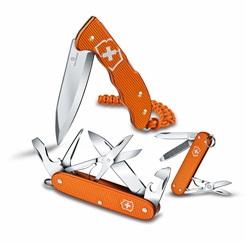 Alox Limited Edition 2021Ekscytujący. Silny. PomarańczowyClassic Alox Limited Edition 2021ostrze małenożyczkipilniczek do paznokciśrubokręt 2.5 mmkółko do kluczywysokość: 6 mmdługość: 58 mmwaga: 17 gPioneer X Alox Limited Edition 2021ostrze dużerozwiertak, szpikulec otwieracz do puszek śrubokręt 3 mmotwieracz do butelekśrubokręt 7.5 mmprzyrząd do zdejmowania izolacji nożyczkikółko do kluczywysokość: 14.9 mmdługość: 93 mmwaga: 94.5 gHunter Pro Alox Limited Edition 2021ostrze dużeotwór do przymocowania smyczyparacordowa zawieszkaklipswysokość: 16 mmdługość: 136 mmwaga: 186 gSUGEROWANA CENA DETALICZNAClassic Alox: 189 PLNPioneer X Alox: 299 PLNHunter Pro Alox: 550 PLNO FIRMIE VICTORINOXVictorinox AG to rodzinna firma o zasięgu globalnym. Jej dzisiejsze kierownictwo to czwarte pokolenie rodziny założycieli. Siedziba firmy znajduje się w miejscowości Ibach w kantonie Schwyz – w samym sercu Szwajcarii. To tam Karl Elsener I, założyciel firmy, otworzył w 1884 roku zakład produkcji noży i – kilka lat później – opracował legendarny „oryginalny szwajcarski nóż oficerski”. Dzisiaj firma produkuje nie tylko słynne na całym świecie scyzoryki, ale również wysokiej jakości noże domowe i profesjonalne, zegarki, torby i akcesoria podróżne oraz perfumy. W 2005 roku Victorinox przejął firmę Wenger SA z siedzibą w Delémont – renomowanego producenta scyzoryków i zegarków. Scyzoryki Wenger w 2013 roku zostały włączone do kolekcji Victorinox – aktualnie portfolio Wenger obejmuje zegarki oraz torby i akcesoria podróżne. Produkty marki są dostępne online, w sklepach firmowych oraz w rozległej sieci sklepów spółek zależnych i u dystrybutorów w ponad 120 krajach. W 2019 roku zatrudniająca ponad 2100 pracowników firma osiągnęła obrót na poziomie 480 milionów franków szwajcarskich.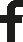 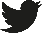 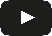 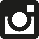 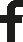 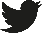 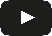 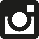 